Тема: Внимательные пешеходыЦель: создание условий для формирования у школьников устойчивых навыков безопасного поведения на улицах и дорогах.Задачи:проверить и закрепить знания дорожных знаков, предупредить наиболее распространённые ошибки детей на дорогах;- сформировать у учащихся основные представления о причинах несчастных случаев и аварий на улицах и дорогах из-за ошибок; - углубить знания учащихся о дорожных знаках; сформировать у учащихся понятие «водитель транспортного средства», «тормозной путь автомашины», «сигналы, подаваемые водителем».Ход занятия- Травматизм на дорогах - это проблема, которая беспокоит людей. Автомобиль превратился из средств передвижения в средство угрозы для жизни, причем автомобиль становится опасным для человека из-за его недисциплинированности водителя и пешехода. - И сегодня мы повторим азбуку пешехода.Внимание! Внимание!Вас ожидает состязание!На лучшее знание и умениеПравил дорожного движения!Класс делится на команды, выбирают название.За каждый правильный ответ команда получает жетон1. Разминка. 1. Где должны пересекать проезжую часть пешеходы? (По пешеходным переходам)2. Где должны двигаться пешеходы при отсутствии тротуара или пешеходной дорожки? (По обочинам, на встречу движению транспортных средств.)3. Разрешена ли буксировка велосипеда другим велосипедом или мопедом? (Нет)4.Сколько цветов имеет светофор для пешеходов? (2: красный, зеленый)5.Что такое « островок безопасности»? (Место на середине дороги, где пешеход может переждать движение машин)6.Что такое тротуар? (Элемент дороги, предназначенный для движения пешеходов)7. Со скольки лет разрешается управлять велосипедом при движении по дороге? (с 14 лет)8. При приближении транспортных средств с включенным синим проблесковым маячком и специальным звуковым сигналом, что должны делать пешеходы? (Обязаны воздержаться от перехода проезжей части)2. Конкурс загадок.Этот конь не ест овса, в место ног- два колеса      Сядь верхом и мчась на нем, только лучше правь рулём. (велосипед)Где бы нам дорогу к магазину перейти? Вот за этими ларьками, там, где стрелка у ворот, мы на стрелке этой сами прочитали … (Переход).3.   Я глазищами моргаю неустанно день и ночь.       И машинам помогаю и тебе хочу помочь. ( Светофор).4.  Это – знак запрета, круглый с ободком: две машины рядом мчатся, запрещает он…( Обгон).5.  Через речку поперёк великан бетонный лёг. ( Мост).6.  Осторожность не мешает, этот свет предупреждает. ( Жёлтый).Кроссворд (для всего класса)- Ребята,  я хочу предложить вам разгадать кроссворд. (Кто знает ответ, тот поднимает руку, и вписывает ответ в кроссворд).1) Полосатая дорожка, её зеброю зовут, но не та, что в зоопарке, по ней люди все идут. (Переход).2) Полотно, а не дорожка.
              По ней мчится конь-сороконожка. (Рельсы).3) Коли ехать нам куда, быстро путь найдём сюда. (Остановка).4) Что за синий дом!     Ребятишек много в нём.
              Носит обувь из резины      И питается бензином. (Автобус).5) Доска для шахмат на боку, что за машина не пойму? (Такси).6) В два ряда дома стоят.     10, 20, 100 подряд,      и квадратными глазами друг на друга все глядят. (Улица).7) У машины есть, у телеги есть, у велосипеда есть, а у поезда не счесть. (Колёса).- Какое ключевое слово у  нас получилось? (правила)Игра «Светофор» (для всего класса) Когда ведущий зажигает зеленый свет, ребята должны потопать ногами; Желтый - похлопать; красный-тишина.    3. Игровые задания.Каждая команда разыгрывает ситуацию неправильного поведения на дороге, соперники должны заметить нарушениеСитуация 1 –ая.     Вдоль дороги, возле которой нет тротуара, движутся 2 группы подростков. 1- ая группа- мальчики. 2- ая группа- девочки. Обе группы движутся в одном направлении. Мальчики идут вдоль правой стороны дороги, а девочки – вдоль левой стороны дороги.- Кто из них прав? Почему?(Правильно идут девочки. При отсутствии вдоль дороги тротуара для пешеходов двигаться нужно по левой стороне, идущему навстречу транспорту.)Ситуация 2-ая.Случай на дороге. Закончился последний урок. Дети пошли домой, оживленно обсуждая события дня. Они медленно брели по тротуару, растянувшись на всю его ширину. Они не заметили, что идущая за ними женщина вынуждена была сойти на проезжую часть, чтобы обойти их. А в это время по дороге двигался грузовой автомобиль. Пронзительно завизжали тормоза. Раздался крик женщины. Мальчики испуганно оглянулись…- Кто виноват, что случилась беда? В чем вина мальчиков?А знаете ли вы, ребята, что Статья 268 Уголовного кодекса РФ . Нарушение правил, обеспечивающих безопасную работу транспорта гласит:1. Нарушение пассажиром, пешеходом или другим участником движения (кроме лиц, указанных в статье 264 настоящего кодекса) правил безопасности движения или эксплуатации транспортных средств, если это деяние повлекло по неосторожности причинение тяжкого или средней тяжести вреда здоровью человека,- наказывается ограничением свободы сроком до 3 –х лет, либо арестом на срок до 4 х месяцев, либо лишением свободы на срок до 2 –х лет.2. То же деяние, повлекшее по неосторожности смерть человека,- наказывается ограничением свободы на срок до 5 лет или лишения свободы на тот же срок.3. Деяние, предусмотренное частью 1- ой настоящей статьи, повлекшее по неосторожности смерть 2-х или более лиц,- наказывается лишением свободы на срок от 4-х до 8 дет.- Итак, какой можно сделать вывод? Нужно быть осторожным, внимательным и наблюдательным.Физкультминутка.- Теперь немножко отдохнем. На чем поедем?- На машине.Качайте шины!- Ш-ш-ш-ш (движения руками, наклоны)Открывайте бак!-Чик-чик-чик (отвертывание)Наливайте бензин!С-с-с-с (движения со звуком)Заводи мотор!-Др-р-р-р-р-р (круговые движения)Гудок гудит!- Би- би-би…Руль поворачиваем!-У-у-у-у-у-у…4. Знаешь ли ты дорожные знаки?Ведущий показывает каждой команде по 3 знака, учащиеся четко и правильно называют.5. Вопросы-билеты для каждой команды.Информация к размышлению.    - Часто на дорогах города можно видеть перебегающего пешехода впереди идущего транспорта. По – видимому , пешеход не знает, что достаточно 30 секунд постоять на перекрестке перед красным сигналом светофора и для него загорится зеленый свет. Еще этот пешеход не знает элементарных сведений о тормозном пути автомашин.Тормозной путь грузовика:- в сухую погоду при скорости  в час составляет ;- в сырую погоду – ;- в снег и лед – .Тормозной путь легкового автомобиля:- при скорости  в час - в сухую погоду- ;- в сырую погоду- ;          - в снег- .Игра «Это я, это я, это все мои друзья» (для всего класса) - Я хочу проверить какие вы внимательный пешеходы, и предлагаю вам поиграть. Но перед игрой давайте потренируемся и хором скажем «Это я, это я, это все мои друзья».- А теперь внимательно слушайте вопросы.Кто из вас идет вперед    Только там где переход?Кто летит вперед так скоро    Что не видит светофора?Знает кто, что красный свет,     Это значит хода нет?Кто из вас в автобусе тесном уступает старшим место?Кто, из вас идя домой держит путь по мостовой?Кто из школы тут идет    Только там где переход?Кто красный свет не замечает    На дорогу выбегает?Желтый свет – предупрежденье    Кто скажет так без промедленья?9.Кто из школы убегает,   На дороге мяч гоняет?10.Кто водителя за рулем отвлекает     Кто вопросами и просьбами ему надоедает?11. Кто автоинспекторам помогает,     Сам на дорогах правила соблюдает?- Ребята, мне кажется, что вы все очень внимательные и настоящие пешеходы. Соблюдаете ПДД и помогаете другим. Я права? 6. «Составь знак» (мозаика). - Очень часто нарушители ПДД  портят дорожные знаки, и сейчас нам предстоит отремонтировать некоторые из них. Вам необходимо из предложенных составляющих собрать дорожный знак и правильно назвать его.Отгадать загадки. (для всего класса)Двое: школьница и школьникЗабежали в треугольник.И шофер, и все на светеПонимают: близко…… (дети)В треугольнике, ребята ,Человек стоит с лопатой,Что – то роет, строит что – то.Здесь ……. (дорожные работы)Здесь машина как гроза.Здесь не держат тормоза.Этот знак для всех тревога.Это …….. (скользкая дорога)Здравствуй, милая коровка!Я тебя объеду ловко.Знак не делает секрета:Здесь возможна встреча эта.   (перегон скота)Появился перед вамиУмный знак. Судите сами:«Нет» для въезда, выезд – «да»,Запрещается туда.   (въезд запрещён)Увидишь знак такой и знай:Будь осторожен, не зевай.А скажет этот знак одно:…………………………..  (движение пешеходов запрещено)Человечек в синем круге –Это ясно всей округе:Здесь машины не пойдут,Пешеходы – в добрый путь.   (пешеходная дорожка)Я знаток дорожных правил,Я машину здесь поставилНа стоянке у ограды.Отдыхать ей тоже надо.  (место стоянки)Место где можноПоспать, отдохнуть-И с новыми силамиДвинуться в путь.  (гостиница или мотель)Здесь можноОтдохнуть в пути – И лучше местаНе найти.     (кемпинг)Шли из школы мы домой,Видим – знак над головой:Синий круг, велосипед,Ничего другого нет …….  (велосипедная дорожка)Лена с Настенькой в тревоге:Нужен доктор им в дороге.Не смотрите грустным взглядом:Помощь близко! Доктор рядом!     (пункт первой медицинской помощи)Отчего бы это вдругСтрелки дружно встали в круг?И машины друг за другомМчатся весело по кругу?Что такое, в самом деле?Словно мы на карусели.Мы на площади с тобой,Здесь дороги нет прямой!     (круговое движение)Если доктор нужен Вале,Или ждёт к обеду Галя,Иль связаться надо с другом – Телефон к твоим услугам.    (телефон)   7. Грамотный пешеход.- Прочитайте правило, которое должен соблюдать каждый пешеход (слоги читать по часовой стрелке, пропуская все время один слог. (По тротуару ходи только с правой стороны)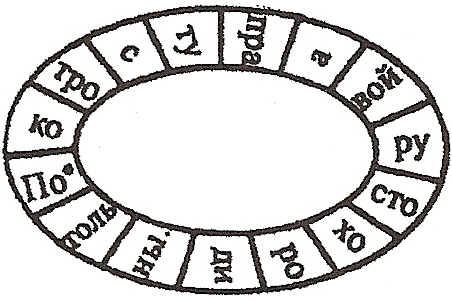 Заключение.- Сегодня  вы повторили Правила дорожного движения и узнали много нового и интересного. ПДД очень важны. Знать их должен каждый взрослый и каждый ребенок. Не нарушайте их, тогда у нас не будет несчастных случаев на дорогах, и вы вырастете крепкими и здоровыми.- Давайте еще раз вспомним некоторые из правил ДД. Я буду задавать вам вопрос, а вы отвечаете «да» или «нет».Что хотите – говорите, красный свет – проезда нет? (да)Что хотите – говорите, каждый раз, идя домой, играем мы на мостовой? (нет)Что хотите – говорите, но если очень вы спешите, то перед транспортом бежите? (нет)Что хотите – говорите, мы всегда идём вперёд только там, где переход? (да)Что хотите – говорите, мы бежим вперёд так скоро, что не видим светофора? (нет)Что хотите – говорите, на знаке «здесь проезда нет» нарисован человек? (нет)Что хотите – говорите, на круглых знаках красный цвет означает «здесь запрет»? (да)Подведение итогов.Чтоб жить, не зная огорченья,Чтоб бегать, плавать и летать,Ты должен правила движеньяВсегда и всюду соблюдать.- Давайте посчитаем, какая команда набрала больше очков, та команда победительница.Вопросы Ответы 1.По какой стороне тротуара должен двигаться пешеход?2.Где разрешается переходить проезжую часть, если в зоне видимости нет перехода?3. Из каких элементов состоит загородная дорога?4.Что такое обочина?5. Что такое кювет?6. Как должен двигаться пешеход на загородной дороге?7.В какую сторону следует посмотреть в первую очередь при переходе дороги?8.Что такое перекресток?9.Как обойти автобус на остановке?10.Как могут наказать человека, который портит дорожные знаки?1. правой2. На хорошо просматриваемом участке дороги, если нет ограждений, под прямым углом к проезжей части дороги.3. Обочина, проезжая часть, кювет.4. Это специальная часть дороги, предназначенная для пешеходов.5. Это канава для отвода воды на загородной дороге.6. Навстречу транспорту.7. В левую.8. Это место пересечения улиц, дорог.9. Сзади или дождаться, когда он отойдет от остановки.10. оштрафовать